ДОЛЖНОСТНАЯ ИНСТРУКЦИЯРУКОВОДИТЕЛЯ СТО1. ОБЩИЕ ПОЛОЖЕНИЯНастоящая инструкция определяет функциональные обязанности, права и ответственность Руководителя СТО «НАЗВАНИЕ АВТОСЕРВИСА».Руководитель СТО «НАЗВАНИЕ АВТОСЕРВИСА» должен знать:нормативно – правовую базу осуществления предпринимательской и коммерческой деятельности;конъюнктуру рынка и спрос;сильные и слабые стороны различных брендов;психологию и принципы оказания услуг в сфере сервисного обслуживания;технику мотивации сотрудников; технику  привлечения клиентов;этику делового общения;стандарты и ценности СТО «НАЗВАНИЕ АВТОСЕРВИСА»;методы и порядок осуществления качественного сервисного обслуживания;текущую ситуацию на рынке запасных частей и расходных материалов.Руководитель СТО «НАЗВАНИЕ АВТОСЕРВИСА» подчиняется  непосредственно Собственнику СТО. В своей деятельности Руководитель СТО «НАЗВАНИЕ АВТОСЕРВИСА» руководствуется должностной инструкцией,  регламентами, утвержденными на СТО. Руководитель СТО «НАЗВАНИЕ АВТОСЕРВИСА»  решает вопросы, связанные с экономической эффективностью автосервиса, качеством ремонта, лояльностью клиентов, при необходимости, планирует участие сотрудников в обучениях и семинарах, проводимых  поставщиками и производителями.Руководитель СТО «НАЗВАНИЕ АВТОСЕРВИСА» должен иметь управленческие навыки, уметь работать с управленческими программами. Владеть компьютером на уровне пользователя.2. ФУНКЦИОНАЛЬНЫЕ ОБЯЗАННОСТИРуководитель СТО «НАЗВАНИЕ АВТОСЕРВИСА»:Организовывает работу по привлечению новых клиентов и поддержанию сотрудничества с действующими клиентами;Организовывает сбор и  регулярной анализ информации  о состоянии рынка ремонта автомобилей, о деятельности партнеров и конкурентов, а также регулярное пополнение базы данных;Изучает, распространяет и внедряет передовые методы и приемы труда, рационализаторские и изобретательские предложения, направленные на улучшение ремонта автомобилей;Координирует работу сотрудников СТО, осуществляет подбор рабочих кадров, составляет штатное расписание;Организует планирование, учет и составление отчетности о производственной деятельности СТО;Организовывает надлежащий учет, ведение и хранение документации и инструмента на СТО;Разрешает сложные ситуации и работает с клиентскими рекламациями;На время отсутствия делегирует свои полномочия одному из сотрудников СТО;Проводит организационные собрания с сотрудниками СТО не реже одного раза в месяц;Оптимально распределяет обязанности между сотрудниками СТО в соответствии с их должностными обязанностями;Ежедневно контролирует  выполнение поставленных сотрудникам задач;Контролирует выполнение финансово-экономических показателей СТО;Ежедневно контролирует качество обслуживания и лояльность клиентов;Следит за соблюдением работниками правил и норм охраны труда и внутреннего трудового распорядка;Отслеживает  соблюдение  трудовой дисциплины, смотрит за внешним видом сотрудников СТО, порядком на рабочих местах.Умеет формировать и анализировать  отчетность о деятельности СТО в программном обеспечении.3. ПРАВАРуководитель СТО «НАЗВАНИЕ АВТОСЕРВИСА» имеет право:Участвовать в создание и утверждение бюджета СТО.Участвовать в различных мероприятиях, с целью повышения квалификации. Осуществлять оперативное и стратегическое руководство работой сотрудников СТО;Создавать приказы и  распоряжения по СТО  для обеспечения эффективной деятельности подразделений и требовать их исполнения;Выносить сотрудникам  поощрения и взыскания по показателям работы СТО;В служебных целях пользоваться оргтехникой, транспортом и связью;Пользоваться льготами, установленными в рамках СТО.4. ОТВЕТСТВЕННОСТЬ
Управляющий «НАЗВАНИЕ АВТОСЕРВИСА» несет ответственность:За неудовлетворительные финансово-экономические показатели СТО;За разглашение сведений, составляющих коммерческую тайну;За несоблюдение стандартов, принятых в СТО «НАЗВАНИЕ АВТОСЕРВИСА»;За ненадлежащее исполнение или неисполнение своих должностных обязанностей;За правонарушения, совершенные в процессе своей деятельности;За повреждение или порчу вверенного имущества;За несоблюдение техники безопасности сотрудниками на рабочих местах;В случае, если виновные в повреждении имущества, находящегося в рабочей зоне, лица не найдены, ответственность возлагается на всех сотрудников СТО5. СХЕМА ОРГАНИЗАЦИИ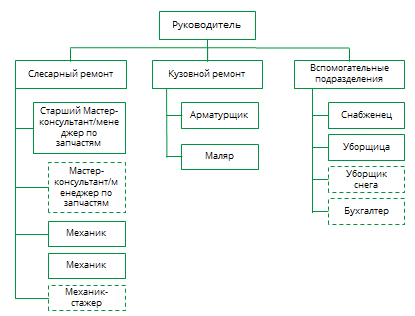                                        6. ОСНОВНЫЕ ВЗАИМОДЕЙСТВИЯРуководитель СТО «НАЗВАНИЕ АВТОСЕРВИСА» непосредственно осуществляет контакт с собственником СТО и является его представителем в коллективе СТО. Взаимодействует со всеми подразделениями СТО и является уполномоченным представителем СТО в других  организациях, в рамках своих полномочий.7. КРИТЕРИИ ОЦЕНКИ     Критериями оценки Руководителя СТО «НАЗВАНИЕ АВТОСЕРВИСА»  являются: Выполнение плановых финансово-экономических показателей СТО;Соблюдение стандартов СТО «НАЗВАНИЕ АВТОСЕРВИСА»;Аккуратность, своевременность и точность оформления и предоставления  отчетной и иной рабочей документации; Отсутствие обоснованных претензий со стороны клиентов; Руководитель СТО	                                                                                  ________________                                                                                               __________________                                                                       (подпись)                                                                                                      (Фамилия, И.О.) С инструкцией  ознакомлен:                                                  ________________                                                                                                ___________________  ( подпись)                                                                                                        (Фамилия, И.О.) "__"_________  2019 г.«УТВЕРЖДАЮ»Руководитель СТО_____________________«____»   _____________  2019 г.                                                                      